EPA Grade Feedback - rollout phases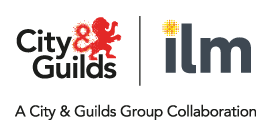 Last updated – 7 March 2022We will be introducing meaningful feedback for all grade outcomes for EPA for a number of standards.  Our approach is to ensure that we are providing you with valid, reliable and consistent information that you and your apprentices need to enable continuous improvement for the next step in their learning journey.Our approach will be phased - we’ve selected our most in-demand standards first to ensure 80% of apprentices will benefit from September/October, with the remaining standards to follow.  We will be rolling out feedback for all standards on a monthly basis, with the aim for all standards to have feedback in place by early 2022.Please view the summary table* below that shows which standards will be included in each phase.  (*Timetable is subject to change. Please refer back to this summary table to check the latest status of each phase each month).EPA Grade Feedback - rollout phasesLast updated – 7 March 2022We will be introducing meaningful feedback for all grade outcomes for EPA for a number of standards.  Our approach is to ensure that we are providing you with valid, reliable and consistent information that you and your apprentices need to enable continuous improvement for the next step in their learning journey.Our approach will be phased - we’ve selected our most in-demand standards first to ensure 80% of apprentices will benefit from September/October, with the remaining standards to follow.  We will be rolling out feedback for all standards on a monthly basis, with the aim for all standards to have feedback in place by early 2022.Please view the summary table* below that shows which standards will be included in each phase.  (*Timetable is subject to change. Please refer back to this summary table to check the latest status of each phase each month).PhaseStandard Status (live from…)Phase 1AOctober
7002-52 - Level 2 Diploma for Hair Professionals - Hairdressing (End-Point Assessment - with centre venue)
7002-53 - Level 2 Diploma for Hair Professionals - Barbering (End-Point Assessment - with centre venue)
9473-12 - Level 3 Business Administrator - End-point assessment9473-22 - Level 3 End-Point Assessment for ST0070/AP03 Business Administrator
9040-12 - Adult Care Worker - End-point Assessment
9042-12 - Lead Adult Care Worker - End-point Assessment9014-12 Level 3 End-point Assessment for ST0214/AP01 Advanced and Creative Hair ProfessionalLive 06 OctoberLive 06 OctoberLive 11 October Live 11 OctoberLive 11 October Live 11 OctoberLive 11 OctoberPhase 1BOctober/November 9325-12	Level 2 End-point Assessment for ST0537/AP01 Engineering Operative (Maintenance Engineering Operative)	9325-13	Level 2 End-point Assessment for ST0537/AP01 Engineering Operative (Mechanical Manufacturing Engineering Operative)	9325-14	Level 2 End-point Assessment for ST0537/AP01 Engineering Operative (Electrical and Electronic Engineering Operative)	9325-15	Level 2 End-point Assessment for ST0537/AP01 Engineering Operative (Fabrication Engineering Operative)	25/10/20219325-16	Level 2 End-point Assessment for ST0537/AP01 Engineering Operative (Materials, Processing & Finishing Engineering Operative)9325-17	Level 2 End-point Assessment for ST0537/AP01 Engineering Operative (Technical Support Engineering Operative)	9794-12	Level 2 Customer Service Practitioner End-Point Assessment9335-12	Level 3 End-point assessment for ST0432/AP01 Engineering Fitter	
Live 25 OctoberLive 25 OctoberLive 25 October Live 25 OctoberLive 25 OctoberLive 25 October Live 27 OctoberLive 29 OctoberPhase 1CNovember-January 
9308-12 - Team Leader/Supervisor - End-point assessment
9308-22 - Level 3 End-point Assessment for ST0384/AP03 Team Leader/ Supervisor
9309-12 - Operations/Departmental Manager - End-point assessment
9309-22 - Level 5 End-point Assessment for ST0385/AP03 Operations/Departmental Manager9077-12 - Level 2 End-point Assessment (ST0095/AP03) for Bricklayer
9078-12 - Level 2 Carpentry and Joinery - End-point Assessment
9079-12 - Advanced Carpentry and Joinery - End-point Assessment
9078-21 - Level 2 End-point Assessment for ST0264 / AP02 Carpentry and Joinery
9320-12 9320 - Maintenance and Operations Engineering Technician
9320-13 - Maintenance and Operations Engineering Technician (Electromechanical Technician)Live 6 DecemberLive 6 DecemberLive 10 JanuaryLive 10 JanuaryLive 05 JanuaryLive 14 MarchLive 14 March Live 14 MarchLive 1 NovemberLive 1 NovemberPhase 2ANovember-January 
6090-50 - Level 3 End-point assessment for ST0322/02 Refrigeration air conditioning and heat pump engineering technician
9074-12 - Gas Engineering - End-point Assessment
9673-02 - Property Maintenance Operative - End-point Assessment
9494-12 - Level 3 Customer Service Specialist End-point Assessment9###  -     Lean Manufacturing OperativeIn developmentLive 7 FebruaryLive 13 November In development In developmentPhase 2BNovember
9648-73 - Level 3 Infrastructure Technician - End-point Assessment (without Virtual Assessment Service)
9648-74 - Digital Marketer - End-point Assessment (without Virtual Assessment Service)
9648-75 - Level 3 Infrastructure Technician - End-point Assessment (with Virtual Assessment Service)
9648-76 - Software Developer - End-point Assessment (with Virtual Assessment Service)
9648-77 - Network Engineer - End-point Assessment (with Virtual Assessment Service)
9648-78 - Digital Marketer - End-point Assessment (with Virtual Assessment Service)
9790-71 - Level 3 Unified Communications Technician Apprenticeship - End-Point Assessment (without Virtual Assessment Service)
9790-72 - Level 3 Unified Communications Technician Apprenticeship End-point Assessment (with Virtual Assessment Service)Live 15 NovemberLive 15 NovemberLive 15 NovemberLive 15 NovemberLive 15 November Live 15 NovemberLive 15 NovemberLive 15 NovemberPhase 2CDecember
9345-12 - Level 3 Metal Fabricator End-point assessmentLive 13 DecemberPhase 2DJanuary
9752-12 - Dental Nurse - End-point Assessment
9752-22 - Level 3 End-point Assessment for ST0113/AP02 Dental Nurse 
9311-12 - Senior Leader Master's Degree Apprenticeship - End-point assessment
Live 24 JanuaryLive 24 January Live 24 JanuaryPhase 3AJanuary 
9660-13 - Cyber Security Technologist End-point Assessment (with Virtual Assessment Service)
9770-12 - Level 4 End-point Assessment for ST0118/AP03 Data Analyst
9660-12 9660-12 - Cyber Security Technologist End Point Assessment (without Virtual Assessment Service)
9700-12 - Level 3 End-point Assessment for ST0120/AP01 Digital Support Technician - Digital Applications Technician
9700-13 - Level 3 End-point Assessment for ST0120/AP01 Digital Support Technician - Digital Service Technician
9705-12 - Level 3 End-point Assessment for ST0115/AP02 IT Technical SalespersonIn development In development In developmentIn development In development Live 24 JanuaryPhase 3BJanuary 9189-24 - Level 3 End-point Assessment for ST0303 Plumbing and Domestic Heating Technician - Environmental Technologies
9189-25 - Level 3 End-point Assessment for ST0303 Plumbing and Domestic Heating Technician - Natural Gas
9189-26 - Level 3 End-point Assessment for ST0303 Plumbing and Domestic Heating Technician - Solid Fuel
9189-27 - Level 3 End-point Assessment for ST0303 Plumbing and Domestic Heating Technician - Oil
Live 7 FebruaryLive 7 FebruaryLive 7 FebruaryLive 7 February Phase 3CJanuary  
9041-12 - Level 2 Healthcare Support Worker - End-point Assessment
9043-12 - Level 3 Senior Healthcare Support Worker - Adult Nursing Support End- point Assessment
9043-22 - Level 3 End-point Assessment for (ST0217/AP02) Senior Healthcare Support Worker - Adult Nursing Support
9046-12 - Level 5 End-point assessment for ST0008/AP02 Leader in Adult Care
9047-12 - Level 4 End-point assessment for ST0007/AP01 Lead Practitioner in Adult Care
9061-12 - Level 2 End-point Assessment for ST0888/AP01 Early Years Practitioner
9062-12 - Level 3 End-point Assessment for ST0135/AP03 Early Years Educator
9576-12 - Level 5 End-point Assessment for Healthcare Assistant Practitioner
9302-12 - Level 3 Heavy Vehicle Service and Maintenance Technician - End-point Assessment (with centre venue)
9302-13 - Level 3 Heavy Vehicle Service and Maintenance Technician - End-point Assessment (with City & Guilds venue)
9304-12 - Level 2 End-point Assessment for ST0499/AP04 Autocare Technician9301-12 - Level 3 End-point Assessment for (ST0033/AP03) Automotive Retail Motor Vehicle Service and Maintenance Technician (Light Vehicle) (with City & Guilds venue)
9301-13 - Level 3 End-point Assessment for (ST0033/AP03) Automotive Retail Motor Vehicle Service and Maintenance Technician (Light Vehicle) (with centre venue)Live 17 JanuaryLive 17 JanuaryLive 17 JanuaryLive 24 JanuaryLive 24 JanuaryLive 21 MarchLive 21 MarchLive 17 JanuaryLive 24 JanuaryLive 24 January Live 31 January Live 24 January Live 24 JanuaryPhase 4AJanuary 2022
9601-12 - Level 4 End-point Assessment for ST0127/AP04 Network Engineer
9600-12 - Level 4 End-point Assessment for ST0116/AP05 Software Developer
9602-12 - Level 3 Information Communication Technician - Support Technician
9602-13 - Level 3 Information Communication Technician - Network Technician
9602-14 - Level 3 Information Communication Technician - Digital Communications Technician 
3817-22 - Level 3 Operational Delivery Officer - End-point Assessment
9717-12 - Level 3 End-point Assessment for ST0314/AP04 Public Service Operational Delivery Officer9080-12 - Level 2 End-point Assessment for ST0295/AP01 Painter and Decorator9310-12 - Chartered Manager Degree Apprenticeship - End-point assessment9310-12 - Chartered Manager Degree Apprenticeship - End-point assessment
In development Phase 4BJanuary 2022
9129-12 - Level 2 End-point Assessment for ST0630/AP01 Beauty Therapist
9056-12 - Level 3 Travel Consultant - End-point Assessment
9081-12 - Commis Chef - End Point Assessment
9083-11 - Hospitality Team Member - Food and Beverage Service End-Point Assessment
9083-12 - Hospitality Team Member - Alcohol Beverage Service End Point Assessment
9083-14 - Hospitality Team Member - Food Production End Point Assessment
9084-31 - Hospitality Supervisor - Food and Beverage Supervisor End-Point Assessment
9084-32 - Hospitality Supervisor - Bar Supervisor End-Point Assessment
9084-36 - Hospitality Supervisor - Events Supervisor End-Point Assessment
9085-12 - Chef de Partie - End Point Assessment
9087-12 9087-12 - Level 2 End -point Assessment for ST0589/AP02 Production ChefIn development Phase 4CJanuary 2022
0143-02 - Level 2 Golf Greenkeeping - Full Apprenticeship Package
9044-12 - Level 2 End-point Assessment for ST0166/AP02 Equine Groom (Riding)
9044-22 - Level 2 End-point Assessment for ST0166/AP02 Equine Groom (Non-Riding)
9044-32 - Level 2 End-point Assessment for ST0166/AP02 Equine Groom (Racing - Exercising Groom)
9044-42 - Level 2 End-point Assessment for ST0166/AP02 Equine Groom (Racing - Yard Based Groom)
9044-52 - Level 2 End-point Assessment for ST0166/AP02 Equine Groom (Breeding)
9057-12 - Level 3 End-point Assessment for Senior Equine Groom (Riding)
9057-22 - Level 3 End-point Assessment for Senior Equine Groom (Non-Riding)
9057-32 - Level 3 End-point Assessment for Senior Equine Groom (Racing -Exercise Groom)
9057-42 - Level 3 End-point Assessment for Senior Equine Groom (Racing - Yard- based Groom)
9057-52 - Level 3 End-point Assessment for Senior Equine Groom (Breeding)In development Phase 4DJanuary/February 2022
9303-12 - Rail Engineering Operative End-point Assessment9086-11 - Level 2 End-point Assessment for ST0096_V02/AP01 Plasterer (Solid)
9086-12 - Level 2 End-point Assessment for ST0096_V02/AP01 Plasterer (Fibrous)
On Register - Awaiting POS and confirmed go live date Vehicle Damage Paint Technician
On Register - Awaiting POS and confirmed go live date Vehicle Damage Panel Technician
On Register - Awaiting POS and confirmed go live date Vehicle Damage Mechanical, Electrical and Trim TechnicianIn development 